APPLICATION TO ADOPT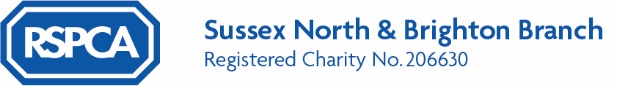 A CAT or KITTEN
Please complete this application so we can learn about your home, lifestyle, and experience with cats -  as well as know what you’re looking for in a cat/kitten.YOUR CONTACT DETAILSYOUR HOME & LIFESTYLEABOUT YOUYOUR IDEAL CAT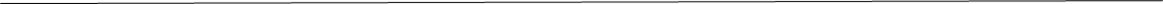 YOUR SIGNATUREBy signing this form you verify that all the above information is true and accurate, you agree to the RSPCA Adoption process, and that you’re happy to have a home visit.Have you seen a cat/kitten that you’re interested in?Name:Title: Title: First Name:Surname:Address:Address:Post Code:Post Code:Email:Contact #:Contact #:Do you:Own your homeOwn your homeOwn your homeRent your homeRent your homeRent your homeRent your homeRent your homeRent your homeShared AccommodationShared AccommodationShared AccommodationShared AccommodationShared AccommodationIf you rent, do you have written permission from your landlord?                  If you rent, do you have written permission from your landlord?                  If you rent, do you have written permission from your landlord?                  If you rent, do you have written permission from your landlord?                  If you rent, do you have written permission from your landlord?                  If you rent, do you have written permission from your landlord?                  If you rent, do you have written permission from your landlord?                  If you rent, do you have written permission from your landlord?                  If you rent, do you have written permission from your landlord?                  If you rent, do you have written permission from your landlord?                   Yes   Yes   Yes  No No Do you have a garden?Do you have a garden?YesYesYesYesNoNoNoCommunalCommunalCommunalCommunalCommunalCommunalHow would the cat access the outdoors?How would the cat access the outdoors?How would the cat access the outdoors?How would the cat access the outdoors?How would the cat access the outdoors?How would the cat access the outdoors?Are you willing to have a litter tray indoors?Are you willing to have a litter tray indoors?Are you willing to have a litter tray indoors?Are you willing to have a litter tray indoors?Are you willing to have a litter tray indoors?Are you willing to have a litter tray indoors?Who lives at home?Who lives at home?Adults:Children:Ages:Ages:(If applicable) Have the children previously lived with cats?(If applicable) Have the children previously lived with cats?(If applicable) Have the children previously lived with cats?(If applicable) Have the children previously lived with cats?(If applicable) Have the children previously lived with cats?(If applicable) Have the children previously lived with cats?(If applicable) Have the children previously lived with cats?(If applicable) Have the children previously lived with cats?(If applicable) Have the children previously lived with cats?(If applicable) Have the children previously lived with cats?(If applicable) Have the children previously lived with cats?(If applicable) Have the children previously lived with cats?(If applicable) Have the children previously lived with cats?(If applicable) Have the children previously lived with cats?(If applicable) Have the children previously lived with cats?Any visiting children?Any visiting children?Any visiting children?Any visiting children?Any visiting children?Any visiting children?Any visiting children?Any visiting children?Ages:Ages:Are you planning on moving house, going on holiday or having a major life change in the next 6 months?Are you planning on moving house, going on holiday or having a major life change in the next 6 months?Are you planning on moving house, going on holiday or having a major life change in the next 6 months?Are you planning on moving house, going on holiday or having a major life change in the next 6 months?Are you planning on moving house, going on holiday or having a major life change in the next 6 months?Are you planning on moving house, going on holiday or having a major life change in the next 6 months?Are you planning on moving house, going on holiday or having a major life change in the next 6 months?Are you planning on moving house, going on holiday or having a major life change in the next 6 months?YesYes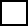 NoNoHow long do you expect to leave a cat alone on a regular basis?How long do you expect to leave a cat alone on a regular basis?How long do you expect to leave a cat alone on a regular basis?How long do you expect to leave a cat alone on a regular basis?How long do you expect to leave a cat alone on a regular basis?Hours per day:Hours per day:Hours per day:How often will this be:How often will this be:Please tell us about your experience with cats:Please tell us about your experience with cats:Please tell us about your experience with cats:Do you own any other animals?  Do you own any other animals?  Yes            No    NoIf yes, please detail:Have they lived with other cats before?   Have they lived with other cats before?   Have they lived with other cats before?   Yes                                    No                                         Are they neutered?          Are they neutered?          Are they neutered?          Yes                             No                                         What vet are you registered with?What vet are you registered with?What vet are you registered with?I need an indoor only cat:Yes    No     I would like:Male    Female  Either   I would like a:           Kitten                  Juvenile                Adult                   Senior     I would like a:           Kitten                  Juvenile                Adult                   Senior     I would like a:           Kitten                  Juvenile                Adult                   Senior     I would like a:           Kitten                  Juvenile                Adult                   Senior     I would like a:           Kitten                  Juvenile                Adult                   Senior     I would like a:           Kitten                  Juvenile                Adult                   Senior     I would like a:           Kitten                  Juvenile                Adult                   Senior     Can live with cats?    Yes               NoCan live with dogs?    Yes               NoWould you consider one of our extra special cats (eg: timid, disabled, bonded pair, feral):Would you consider one of our extra special cats (eg: timid, disabled, bonded pair, feral):Anything else we should know when considering your application?SignatureDate
The information you have provided on this form will be used by the RSPCA for the purposes of facilitating your application to foster or adopt a pet. We will not use your personal information for any other purpose without prior notice to you and we will not share your personal information with third parties for their own marketing purposes.
The information you have provided on this form will be used by the RSPCA for the purposes of facilitating your application to foster or adopt a pet. We will not use your personal information for any other purpose without prior notice to you and we will not share your personal information with third parties for their own marketing purposes.
The information you have provided on this form will be used by the RSPCA for the purposes of facilitating your application to foster or adopt a pet. We will not use your personal information for any other purpose without prior notice to you and we will not share your personal information with third parties for their own marketing purposes.
The information you have provided on this form will be used by the RSPCA for the purposes of facilitating your application to foster or adopt a pet. We will not use your personal information for any other purpose without prior notice to you and we will not share your personal information with third parties for their own marketing purposes.